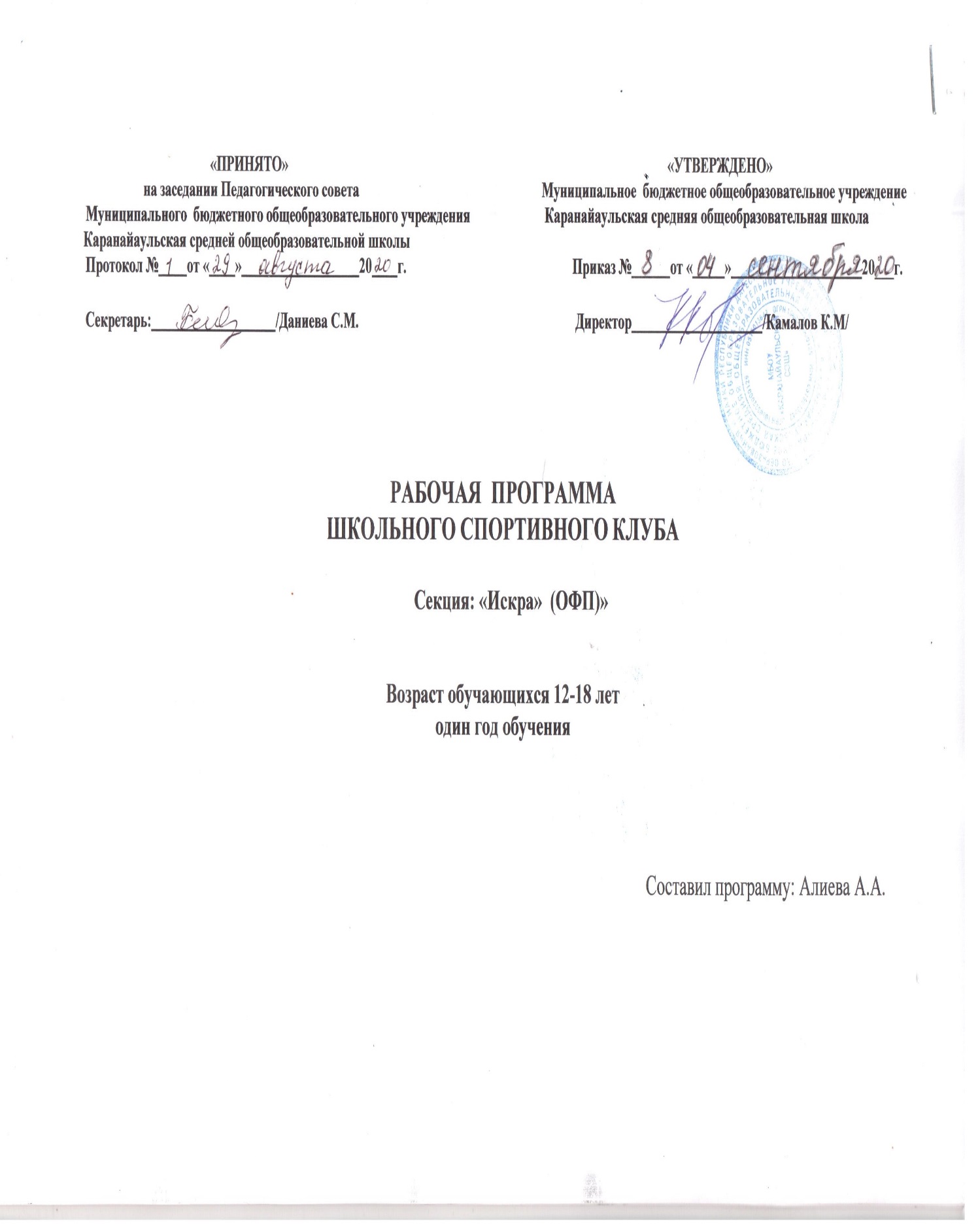 Пояснительная запискаСтатус документаРабочая программа основной общеобразовательной школы составлена и реализуется на основе следующих документов:Закон Министерства образования и науки Российской Федерации от 29.12.2012. № 273-ФЗ «Об образовании в Российской Федерации»;АннотацияОбщая физическая подготовка (ОФП) – это система занятий физическими упражнениями, которая направлена на развитие всех физических качеств (сила, выносливость, скорость, ловкость, гибкость) в их наиболее оптимальном сочетании. В основе общей физической подготовки может быть любой вид спорта или отдельный комплекс упражнений. Очень важно при составлении комплекса ОФП избежать узкой специализации и гипертрофированного развития только одного физического качества за счет и в ущерб остальных.ОФП является прекрасным инструментом для укрепления здоровья. При регулярных занятиях ОФП увеличиваются сопротивляемость организма к неблагоприятным факторам, повышается иммунитет, укрепляется дыхательная и сердечно сосудистая система организма.Актуальность программыЗанятия в секции «Искра» (общей физической подготовки) являются хорошей школой физической культуры и проводятся с целью укрепления здоровья и закаливания занимающихся; достижения всестороннего развития, широкого овладения физической культурой; приобретения инструкторских навыков и умения самостоятельно заниматься физической культурой; формирования моральных и волевых качеств.В современной социально-экономической ситуации эффективность системы дополнительного образования особенно актуальна, так как именно этот вид образования ориентирован на свободный выбор ребенка интересующих его видов спорта и форм деятельности, развитие его представлений о здоровом образе жизни, становлении познавательной мотивации и способностей. Программа разработана для желающих заниматься в секции ОФП на основе современных научных данных и практического опыта тренеров и является отображением единства теории и практики. А так же на основе материала, который дети изучают на уроках физической культуры в общеобразовательной школе.Цель программы:создание условий для оказания благоприятного воздействия на укрепление здоровья и дальнейшего вовлечения в активные занятия физической культурой и спортом.Задачи программы:Образовательные:-обучение основам техники различных видов двигательной деятельности (бег, прыжки и др.)-формировать знания об основах физкультурной деятельностиРазвивающие:-развитие физических качеств (выносливость, быстрота, скорость)Воспитательные:-формирование устойчивого интереса, мотивации к занятиям физической культурой и к здоровому образу жизни-воспитание морально-этических и волевых качествСодержание и методические рекомендации по организации образовательного процесса Обучение проводится в двух направлениях:теоретическомфункциональномВ рамках данной программы реализуются следующие педагогические идеи:	планировать занятия физическими упражнениями в режиме дня, организовывать отдых и досуг с использованием средств физической культуры;	излагать факты истории развития физической культуры, характеризовать её роль и значение в жизнедеятельности человека, связь с трудовой и военной деятельностью;	представлять физическую культуру как средство укрепления здоровья, физического развития и физической подготовки человека;	измерять (познавать) индивидуальные показатели физического развития (длину и массу тела), развития основных физических качеств;	оказывать	посильную	помощь	и	моральную	поддержку	сверстникам	при	выполнении	учебных	заданий, доброжелательно и уважительно объяснять ошибки и способы их устранения;	организовывать и проводить со сверстниками подвижные игры и элементы соревнований, осуществлять их объективное судейство;	бережно обращаться с инвентарём и оборудованием, соблюдать требования техники безопасности к местам проведения;	организовывать и проводить занятия физической культурой с разной целевой направленностью, подбирать для них физические упражнения и выполнять их с заданной дозировкой нагрузки;	характеризовать физическую нагрузку по показателю частоты пульса, регулировать её напряжённость во время занятий по развитию физических качеств;взаимодействовать со сверстниками по правилам проведения подвижных игр и соревнований;Педагогические принципы, положенные в основу программы:систематичностидоступностииндивидуальностипоследовательности-учёта уровня развития интересов учащихся и возрастных особенностейформирования основ здорового образа жизни, укреплениеСпособы определения ожидаемых результатовтестовыйсоревновательныйВиды контроляпромежуточная аттестацияитоговая аттестацияОжидаемые результатыПо окончании срока реализации программы, учащиеся должнызнать:правила безопасности труда и личной гигиеныосновные хореографические понятия (правильная осанка постановка рук и ног);названия шагов в фитнесе;уметь:пользоваться инвентарем;владеть чувством ритма.исполнять не сложные танцевальные элементы;распознавать характер музыки.правильно выполнять танцевальные шаги фитнеса;работать в коллективе.использовать приобретенные знания и умения в практической деятельности повседневной жизни для повышения работоспособности, укреплении здоровья, для проведения самостоятельных занятий по формированию телосложения и коррекции осанки, развитию физических качеств, для включения занятий фитнесом в активный отдых и досуг.Обучающиеся должнызнать и помнить:правила безопасного поведения;правила выполнения базовых движений и элементов трудности;смысл спортивной и хореографической терминологии;основные понятия музыкальной грамоты;Формы и методы обучения и воспитанияФормы деятельности- групповая- индивидуальнаяМетоды организации процесса обучения:Обучение по данной образовательной программе осуществляется с группой учащихся в форме традиционного занятия, комбинированного, зачетного занятия, соревнования. Режим занятий (продолжительность академического часа-45 минут) 1 год обучения.При реализации программы применяются:дифференцированный подходпрактическое приучение к развитию физических качествпрактическое приучение к творческим проявлениям красотыанализ и обобщение изучаемого материалаТребования к знаниям и умениям, критерии их оценкиВ результате освоения обязательного минимума содержания дополнительного образования «Общая физическая подготовка» учащиеся должны освоить основные умения и навыки, входящие в программу по физической культуре для школьников, а также научиться использовать данные самоконтроля для определения состояния здоровья. Указанные задачи необходимо решать с учетом возраста, состояния здоровья и уровня физической подготовленности.Требования к уровню подготовки учащихся по данной программе согласуются с требованиями Государственного стандарта. При итоговой аттестации учащиеся ОФП должны выполнить не менее 70% требований программы.Учащиеся должны уметь использовать приобретенные знания, умения и навыки в практической деятельности и повседневной жизни:проявлять умения и навыки, личностную индивидуальность при выполнении физических упражнений;иметь навыки самостоятельной работы;использовать различные источники информации для получения сведений в избранном виде спорта.Условия реализации программыПсихологические условия реализации программы - для успешных выступлений в соревнованиях необходимо иметь комплекс психологических качеств и способностей, из которых следует выделить наиболее важные: двигательная реакция, мышечно-двигательная чувствительность, интенсивность и объем внимания, двигательно-координационные способности, эмоциональная устойчивость, активная мотивация тренировок.По своему направлению все средства психологической подготовки делятся на две группы:психолого-педагогические - беседы, лекции, просмотр соревнований и тренировок сильнейших игроков и сборных команд, аутогенная тренировка, самовнушение.практические - тренировочные и соревновательные игры, игры с установкой тренера на предъявление к учащимся повышенных требований к проявлению психологических показателей, сбивающие факторы в игре, на фоне повышенных физических напряжений (утомлений).Задачи психологической подготовки:формировать устойчивый интерес к занятиям;воспитывать чувство необходимости занятий физической культурой и спортом;способствовать возникновению и закреплению желания стать здоровым, бодрым, сильным, выносливым человеком;выявить интерес занимающихся к прослушанному материалу;выявить детей, обладающих устойчивым вниманием;выявить наиболее дисциплинированных, двигательно–активных, быстрых, ловких учащихся, с хорошей координацией движений, принимающих на себя роль лидеров, стремящихся быть во всем первыми.МЕТОДИЧЕСКИЕ РЕКОМЕНДАЦИИОсновными формами организации учебно-тренировочной работы в подготовке учащихся являются: теоретические, практические занятия, тренировочные игры на счёт, соревнования, профилактические и оздоровительные мероприятия.Теоретические занятия проводятся в форме бесед, демонстрации наглядных пособий, просмотров соревнований и изучения учебных кино- и видеозаписей.Практические занятия включают в себя общую и специальную физическую и техническую подготовку. Они предусматривают контроль за сохранением здоровья (медицинский осмотр, углубленное медицинское обследование, комплексное обследование), овладение двигательной культурой (показательные выступления, судейство соревнований), создание традиций коллектива (проведение общих собраний, спортивных вечеров, турниров).Общая физическая подготовка чрезвычайно важна для создания базовых условий успешной специализации. Основной задачей занятий по общей физической подготовке является укрепление здоровья и всестороннее физическое развитие занимающихся. Целесообразно развивать гибкость, ловкость, двигательно-координационные способности. Для этого применяются широкий комплекс общеразвивающих упражнений, подвижные игры, беговые и прыжковые упражнения.Для развития специальных физических качеств (быстроты, игровая выносливость, скоростные, скоростно-силовые качества) применяется широкий комплекс упражнений, направленных на подготовку наиболее важных мышц.На занятиях изучают различные элементы техники и тактики, исправляют ошибки, закрепляют знакомыедвигательные действия, знакомятся с новыми техническими действиями. На занятиях многократно повторяются хорошо освоенные элементы техники и тактики, закрепляют их варианты в условиях различного объема и интенсивности их выполнения. В них осваивается новый учебный материал и закрепляется пройденный. Контрольные занятия проводятся с конкретной задачей проверки и оценки подготовленности.Для эффективной работы необходимо учитывать особенности возрастного и полового развития детей, возрастных стимулов и интересов:в возрасте 11-13 лет значительно изменяются весо-ростовые показатели, сужаются кровеносные сосуды, происходят половые изменения у девочек, в связи с чем при выполнении упражнений наступает быстрое утомление, тяжело выполняются сложные по координации движения, часты нервные срывы; при работе с занимающимися в этом возрасте преподавателю рекомендуется индивидуальный подход к планированию физических нагрузок, применяемых для этого, наиболее тяжело переносятся учащимися этого возраста упражнения, направленные на развитие быстроты;Основными педагогическими принципами работы тренера-преподавателя должны являться последовательность и преемственность заданий и упражнений, переход от простого к сложному,  на занятиях используются:разнообразные упражнения по общей и специальной физической подготовке, эстафеты, подвижные игры, игры с элементами того или иного вида спорта;проведение урока в игровой форме с хорошим эмоциональным фоном и поддержанием интереса к занятию на всем его протяжении;изучение основ техники и тактики спортивных игр.Материально-техническое	обеспечение	реализации	образовательной	программы:	спортивный	зал, оборудования, спортивный инвентарь.Календарно-тематическое планированиеПравила безопасности и санитарно - гигиенические требованияРазные виды тренировок - акробатика, гимнастика, подвижные игры и т.д.- требует тщательного соблюдения правил безопасность и санитарно - гигиенических требований на кружковых занятиях.Чтобы работа была абсолютно безопасной, для этого надо заранее планировать свою работу, в противном случае, нарушая правила безопасности может привести к травмам.Перед началом всякого действия изучаются инструкции, которые необходимо соблюдать.Учащиеся должны иметь спортивную форму.Внимательно слушать учителя тренера.Технически правильно выполнять упражнения.Проходить диспансеризацию.Принимать душ после тренировок.Список литературыДля педагогов:Лисицкая Т.С., Сиднева Л.В. Аэробика: Теория и методика. – Т. I. – М.: ФАР, 2002.Лисицкая Т.С., Сиднева Л.В. Танцевальная аэробика:. – Т. II. – М.: ФАР, 2002.Михайлов В.В.: Путь к физическому совершенству. - М.: Физкультура и спорт, 1989Осипов И.Т.: Ступень "Здоровье в движении". - М.: Физкультура и спорт, 1987Ротерс Т. Музыкально-ритмическое воспитание и художественная гимнастика. - М., 1986Уваров В.А.: К стартам готов!. - М.: Физкультура и спорт, 1982Шипилина И. А. Хореография. – Т. I. – Лань.1998Для обучающихся:Евсеев Ю.И. «Физическая культура» учебник . Ростов на Дону «Феникс» 2010.Добовчук С.В. Ритмическая гимнастика, МГИУ, 2008.Деревлева, Е.Б. Гимнастическая аэробика, М.: Чистые пруды, 2008.Кесаревская Л.Н. Комплексы оздоровительных упражнений для школьников. М.: Чистые пруды, 2006Лисицкая Т.С. «Ритмическая гимнастика» М.2009.Люси Бурбо. Фитбол. 10 минут в день. М.: Феникс, 2005.Решетников Н.В. Физическая культура. Учебное пособие  для СПО. М.: Академия, 2008.№Темы занятийОписание примерного содержания занятий1Техника бега на длинные дистанции. Бег 500-1000м.Строевые упражнения. Упражнения для рук иплечевого пояса. Упражнения для шеи и туловища, ног.2Тактика	бега	на	длинные      дистанции. Бег 1000-1500м.Бег равномерный и переменный на 500, 800, 1000 м.Многократные повторения упражнений в беге, с различной интенсивностью и различной продолжительностью работы и отдыха.3Сочетание работы рук, ног, туловища в беге на длинные дистанции.Кросс на дистанции для девушек до 3 км, для юношей до 5 км.4Бег 2000-2500м в сочетании с дыханием.Дозированный бег по пересеченной местности от 3 мин до 1 ч (для разных возрастных групп).5Бег на результат. Сдачаконтрольного норматива.1ступень - бег 1500м или 2000м без учета времени. 2ступень - бег 2000м или 3000м без учета времени.6Техника бега на короткиедистанции. Бег 30м - работа рук, ног, корпуса.Круговая тренировка (скоростно-силовая, специальная).Эстафеты комбинированные с бегом, прыжками, метаниями.7Бег на 30-60м в сочетании с дыханием.Повторный бег по дистанции от 30 до 60 м со старта и с ходу с максимальной скоростью. Бег понаклонной плоскости вниз. Бег за лидером8Интервальная тренировка - чередование скорости бега.Выполнения упражнений в максимальном темпе.9Кросс по пересеченной местности. Ускорение 30,60м.Бег с гандикапом с задачей догнать партнера.10Бег на короткие дистанции на результат.1,2ступень - бег 60м (с)11Обучение финальному усилию в метании с места.Упражнения для кистей рук с гантелями, булавами, кистевыми эспандерами, теннисными мячами (сжимание). Имитация броска с амортизатором(резиновым бинтом), гантелями.12Обучение разбегу в метании малого мяча.Уражнения для рук и плечевого пояса. Изразличных исходных положений (в основной стойке, на коленях, сидя, лежа) - сгибание и разгибание рук, вращения, махи, отведение и приведение, рывки одновременно обеими руками и разновременно, то же во время ходьбы и бега.13Метание	с	разбега	в горизонтальную цель.Метание мяча с места, с 1 шага, с нескольких шагов разбега, с постепенным увеличением расстояния.14Метание с разбега в вертикальную       цель.Метание мяча с места, с 1 шага, с нескольких шагов разбега, с постепенным увеличением расстояния.15Метание в полной координации на дальность.Метание мяча 150г. в сектор для метания с разбега.16Сдача контрольного норматива.Метание мяча 150г на результат17Работа	рук	и	ног	без	палок	в попеременных ходах.Выполнение упражнений на месте (имитация попеременного хода), на учебном круге18Работа	попеременным	ходом	с палкамиВыполнение упражнений на месте (имитация попеременного хода), на учебном круге в подъем и по ровной местности.19Перемещения на лыжах по пересеченной местности классическим ходом 2500-3000кмПрохождение дистанции в полной координации20Работа рук и ног коньковым ходомВыполнение упражнений на месте (имитацияконькового хода), на учебном круге в подъем и по ровной местности.21Коньковый	ход	с	палками	по учебному кругу.Выполнение упражнений на месте (имитацияконькового хода), на учебном круге в подъем и по ровной местности.22Передвижение	коньковым	ходом по пересеченной местности.Сдача контрольного нормативаПрохождение дистанции в полной координации1ступень – 2км на время или 3км без учета времени. 2ступень – 3км на время или 5км без учета времени.23Прыжки из различных и.п. с продвижением вперед,с  доставанием предметов.Прыжки в высоту через препятствия, планку, в длину с места, многократные прыжки с ноги на ногу, на двух ногах.24Прыжки с подтягиванием колен к груди на месте и с продвижением.Перепрыгивание предметов (скамеек, мячей и др.),«чехарда». Прыжки в глубину. Бег и прыжки по лестнице вверх и вниз.25Прыжки через скамейку в длину и высоту.Прыжки в высоту через препятствия, планку, в длину с места, многократные прыжки с ноги на ногу, на двух ногах. Перепрыгивание предметов (скамеек, мячей и др.), «чехарда». Прыжки в глубину. Бег и прыжки по лестнице вверх и вниз. Бег по снегу, по песку, с отягощениями26Прыжок	в	длину	–	одинарный, тройной.Прыжки с разного разбега по 3 попытки.27Прыжок	в	длину	с	места	на результат.1и 2 ступень – прыжки с места на результат.28Упражнения на развитие гибкости с помощью партнера .Упражнения с широкой амплитудой движения.29Упражнения на развитие гибкости  с отягощением.Упражнения с гимнастической палкой илисложенной вчетверо скакалкой: наклоны и повороты туловища с различными положениями предметов (вверх, вперед, вниз, за голову, на спину);перешагивание и перепрыгивание, «выкруты» и круги.30Упражнения на развитие гибкости с использованием собственнойсилы.Упражнения типа «полоса препятствий»: с перепрыгиванием, кувырками, с различными перемещениями, переноской нескольких предметов одновременно (четырех баскетбольных, набивных мячей), ловлей и метанием мячей и др.31Упражнения на развитие гибкости с помощью эспандера илиамортизатора.Упражнения на гимнастической стенке. Упражнения со штангой: толчки, выпрыгивания, приседания.Упражнения с набивными мячами. Упражнения на тренажере.32Упражнения на развитие гибкости на снарядах.Упражнения	на	гимнастической	стенке, гимнастической скамейке.33Упражнения на развитие гибкости с полной амплитудой с предметами и без (махи, рывки, наклоны).Упражнения на гимнастической стенке. Упражнения со штангой: толчки, выпрыгивания, приседания. Упражнения с набивными мячами. Упражнения на тренажере.34Итоговые занятияПоказательные	групповые	и	индивидуальные выступления.